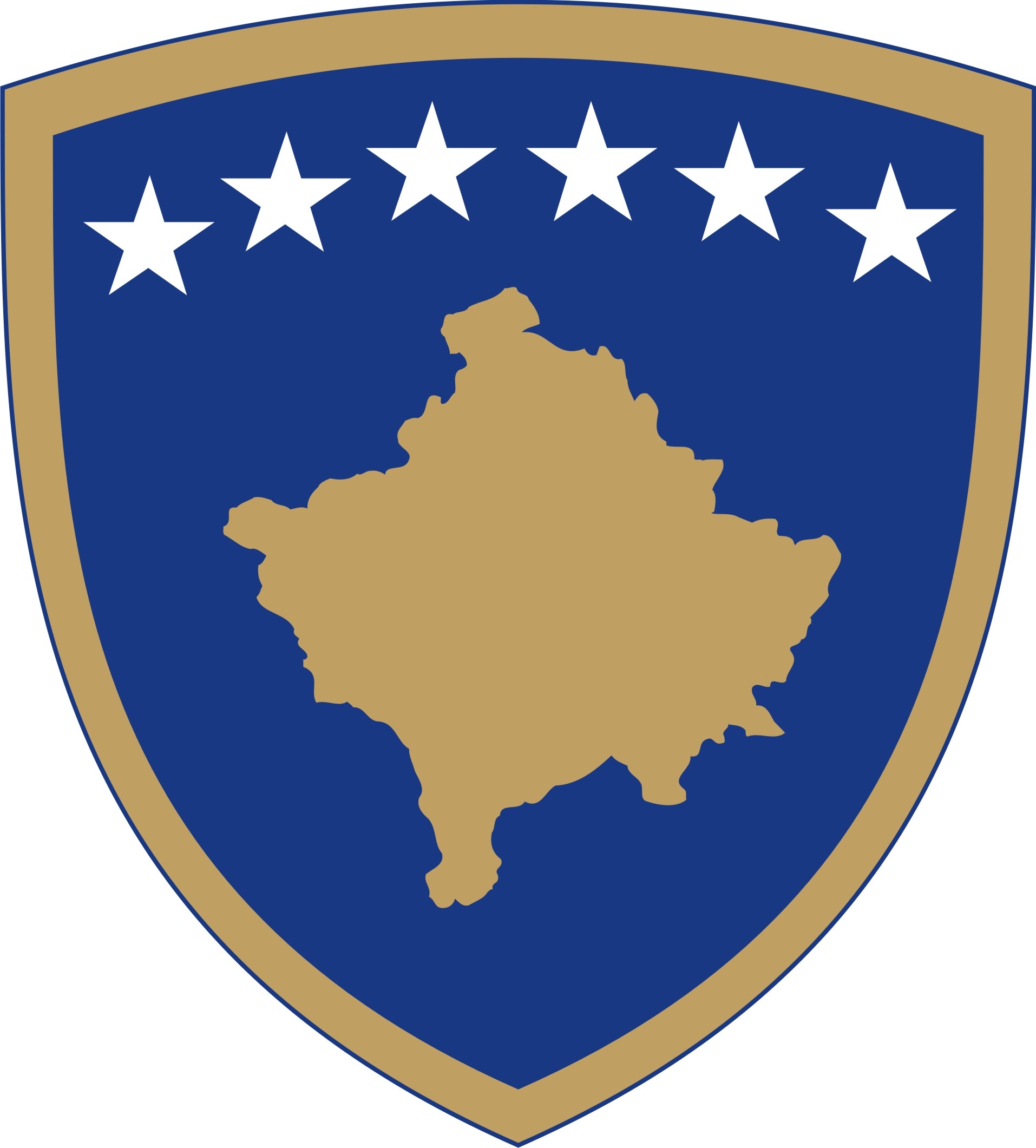 Republika e KosovësRepublika Kosova-Republic of KosovoQeveria-Vlada-Government Ministria e EkonomisëMinistarstvo Ekonomije -Ministry of EconomyDOKUMENT KONSULTIMI PËR LIGJI PËR PROMOVIMIN E PËRDORIMIT TË BURIMEVE TË RIPËRTËRITSHME TË ENERGJISËPërmbledhje e shkurtër për Ligjin për Promovimin e Përdorimit të Burimeve të Ripërtëritshme të Energjisë_____________________________________________________________________   Ky ligj përcakton promovimin e përdorimit të energjisë nga Burimet e Ripërtërishme në Republikën e Kosovës, me qëllim të rritjes së përdorimit të energjisë nga Burimet e Ripërtërishme dhe bashkëprodhimit në sektorin e energjisë elektrike, në sektorin e ngrohjes dhe ftohjes dhe sektorin e transportit, me qëllim të përmbushjes së nevojave për energji, rritjes së sigurisë së furnizimit, përmirësoj mbrojtjen e mjedisit, si dhe ofrimit të përfitimeve sociale dhe shëndetësore dhe promovimit të mundësive të barabarta punësimi në sektor të energjisë.Ky ligj pjesërisht transpozon Direktivën (BE) 2018/2001 për promovimin e përdorimit të energjisë nga Burimet e Ripërtëritshme, miratuar me Vendimin  (2021/14/MC-EnC)  të  Këshillit Ministror të Komunitetit të Energjisë.Qëllimi i konsultimitMinistria e Ekonomisë  e vlerëson shumë konsultimin me palët e interesit. Roli i palëve të interesit dhe i publikut të gjerë në çështjen të cilën e adreson Ligji për Promovimin e Përdorimit të Burimeve të Ripërtëritshme të Energjisë, është shumë domethënës për ME si institucion sponzorizues. Prandaj, kontributi juaj paraprak me shkrim do të jetë shumë domethënës dhe përmbajtjesor. Ministria e Ekonomisë mbetet e përkushtuar që kontributin tuaj përmes komenteve dhe sugjerimeve të ofruara t’i përfshijë brenda Ligjit. Afati përfundimtar për dorëzimin e përgjigjeveAfati përfundimtar i dorëzimit të kontributit me shkrim në kuadër të procesit të konsultimit të Ligjit për Promovimin e Përdorimit të Burimeve të Ripërtëritshme të Energjisë është 15 ditë pune nga momenti i publikimit.Të gjitha kontributet me shkrim duhet të dorëzohen në formë elektronike në e-mail adresën besiana.qorraj@rks-gov.net me titull: Kontribut ndaj procesit të konsultimit për Ligjin për Promovimin e Përdorimit të Burimeve të Ripërtëritshme të Energjisë.Ju lutemi që në kuadër të kontributit tuaj me shkrim, të specifikoni qartë së në çfarë cilësie jeni duke kontribuar në këtë proces konsultimi (p.sh. në cilësi të përfaqësuesit të organizatës, kompanisë, në cilësi individuale, etj.)Komentet nga organizatatJu lutem, që komentet tuaja të ofrohen sipas udhëzimeve të shënuara më poshtë:Emri i organizatës që jep komente:Fushat kryesore të veprimit të organizatës:Informatat e kontaktit të organizatës (adresa, e-mail, telefoni):Data e dërgimit të komenteve: Forma e kontributit është e hapur, mirëpo preferohet që kontributet tuaja t’i përfshini në kuadër të tabelës së bashkëngjitur më poshtë në këtë dokument, e cila përfshin çështjet kyçe të këtij dokumenti.Bashkangjitur me këtë dokumenti gjeni Ligjin për Promovimin e Përdorimit të Burimeve të Ripërtëritshme të Energjisë.Republika e KosovësRepublika Kosova-Republic of KosovoQeveria-Vlada-Government Ministria e Ekonomisë Ministarstvo Ekonomije -Ministry of EconomyConsultation document on LAW ON THE PROMOTION OF THE USE OF RENEWABLE ENERGY SOURCESBrief overview of the LAW ON THE PROMOTION OF THE USE OF RENEWABLE ENERGY SOURCES____________________________________________________________________   This law establishes a common framework for the promotion of the use of Energy from Renewable Sources in the Republic of Kosovo, with the aim to increase the use of Energy from Renewable Sources and Cogeneration in the electricity sector, the heating and cooling sector and the transport sector, with the aim to fulfill the energy needs, increase the security of energy supply, improve environmental protection, as well as provide social and health benefits and promote of equitable employment opportunities for women and men.This law partially transposes the Directive (EU) 2018/2001 on the promotion of the use of energy from renewable sources, as adopted by the Decision (2021/14/MC-EnC) of the Ministerial Council of the Energy Community.The purpose of the consultation________________________________________________________________The Ministry of Economy highly values consultations with stakeholders. The role of stakeholders and the general public in issues addressed by the Law on the Promotion of the Use of Renewable Energy Sources is highly important to ME as the sponsoring institution. Therefore, your prior written contribution will be very meaningful and substantial. The Ministry of Economy remains committed to include your contribution through the comments and suggestions provided within the Law on the Promotion of the Use of Renewable Energy Sources. Where and how to send your written contributions______________________________________________The deadline for submitting the written contribution within the consultation process of the Law on the Promotion of the Use of Renewable Energy Sources is 15 working days from the moment of publication.All written contributions should be submitted in the e-mail address besiana.qorraj@rks-gov.net titled: Contribution to the consultation process on the Law on the Promotion of the Use of Renewable Energy Sources.Please clearly specify in your written contribution your position and the contributing institution to the consultation process (namely: position, organization, company, individual capacity, etc.)Comments from organizations
Please provide your comments according to the instructions below:Name of organization providing comments:The main scope of work of the organization:Organization’s contact information (address, email, phone):Date of submission of comments:Form of inputs is open, but preferable is to include your comments within the table which is attached below to this document, which includes the key issues of this document.Attached to this document please find the Law on the Promotion of the Use of Renewable Energy Sources.Republika e KosovësRepublika Kosova-Republic of KosovoQeveria-Vlada-Government Ministria e Ekonomisë Ministarstvo Ekonomije -Ministry of EconomyDokument konsultacije oZAKON O UNAPREĐENJU UPOTREBE OBNOVLJIVIH IZVORA ENERGIJEKratak pregled Zakon o Unapređenju Upotrebe Obnovljivih Izvora Energije_____________________________________________________________________   Ovaj Zakon utvrđuje unapređenje korišćenja energije iz obnovljivih izvora u Republici Kosovo, sa ciljem povećanja upotrebe energije iz obnovljivih izvora ko proizvodnje u sektoru električne energije, u sektoru grejanja i hlađenja i transportnog sektora, u cilju zadovoljavanja energetskih potreba, povećanja sigurnosti snabdevanja, unapređenja zaštite životne sredine, kao i pružanja socijalnih i zdravstvenih beneficija i promovisanja jednakih mogućnosti zapošljavanja u energetskom sektoru. Ovim Zakonom se delimično transponuje Direktiva (EU) 2018/2001 o unapređenju korišćenja energije iz obnovljivih izvora, odobrena Odlukom /2021/14/MC-EnC) Ministarskog saveta Energetske zajednice. Cilj konsultacije___________________________________Ministarstvo Ekonomije visoko ocenjuje konsultacije sa zainteresovanim stranama. Uloga zainteresovanih strana i šire javnosti u pitanjima kojima se bavi Zakon o Unapređenju Upotrebe Obnovljivih Izvora Energije veoma je važna za ME kao sponzor institucija. Stoga, vaš preliminarni pismeni doprinos biće veoma značajan i sadržajan. Ministarstvo Ekonomije ostaje posvećeno da vaš doprinos kroz date komentare i sugestije, uvrsti u okviru Zakon o Unapređenju Upotrebe Obnovljivih Izvora Energije.Gde i kao treba da pošaljete vaše pisane doprinose______________________________________________Poslednji rok za dostavljanje pisanih doprinosa u okviru procesa konsultacija nacrta bavi Zakon o Unapređenju Upotrebe Obnovljivih Izvora Energije je 15 radnih dana od trenutka objavljivanja.Svi pismeni doprinosi se moraju dostaviti u elektronskoj formi na e-mail adresu: besiana.qorraj @rks-gov.net pod naslovom: Doprinos za proces konsultacija bavi Zakon o Unapređenju Upotrebe Obnovljivih Izvora Energije.Molimo vas da jasno navedete u svom pismenom doprinosu svoju poziciju i instituciju koja doprinosi procesu konsultacija (odnosno pozicija, organizacija, kompanija, individualni kapacitet, itd.)Komentari od organizacija ______________________________________________Molimo vas da vaši komentari budu dostavljeni prema dole navedenim uputstvima: Naziv organizacije koja pruža komentare:Glavna područja delovanja organizacije:Kontakt  informacije organizacije (adresa, e-mail adresa, telefon):Datum slanja komentara: Oblik doprinosa je otvoren, ali bi bilo poželjno da svoje doprinose uvrstite u tabelu koja je priložena ovom dokumentu, a sadrži ključna pitanja iz ovog dokumenta.Molimo vas, u prilogu vam dostavljamo Zakon o Unapređenju Upotrebe Obnovljivih Izvora Energije.Çështjet kyçeKomente rreth draftit aktualKomente shtesë123Key issues Comments in regard to actual draft Additional Comments 123Ključna pitanja Komentari o trenutnom nacrtuDodatni komentari123